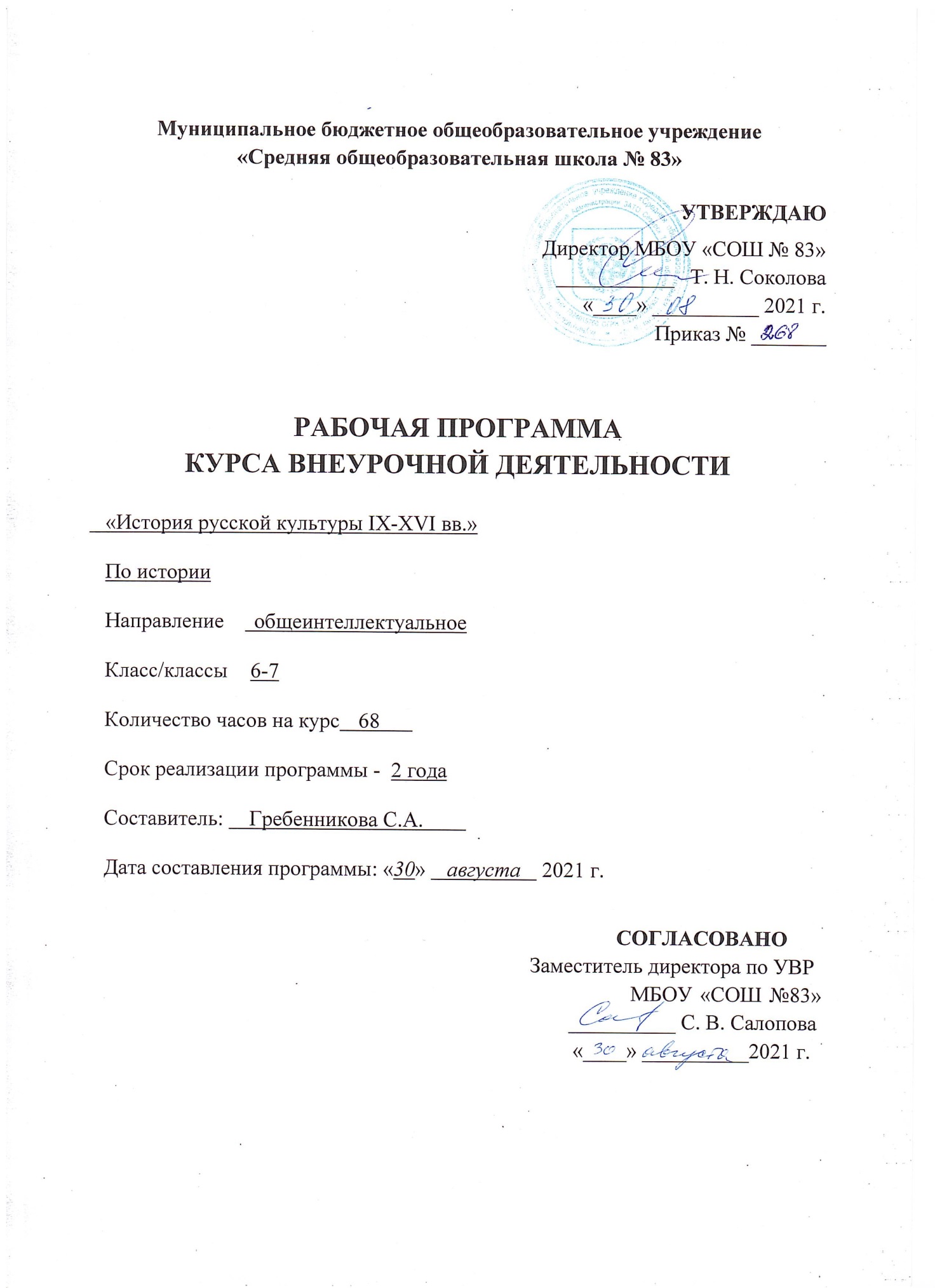 ОГЛАВЛЕНИЕПояснительная записка .....................................................................................................................3Планируемые результаты освоения учебного курса ......................................................................4Содержание программы ....................................................................................................................5Учебно-тематический план...............................................................................................................6Приложение 1. Учебно-методическое и материально-техническое обеспечение курса.…......14Пояснительная запискаПрограмма «История русской культуры IX–XVI вв.» имеет научно-познавательную (общекультурную) направленность и представляет собой вариант программы организации внеурочной деятельности учащихся 6-7 классов в рамках реализации ФГОС.Программа внеурочной деятельности составлена в соответствии с требованиями Закона РФ «Об образовании в Российской Федерации», Федерального государственного образовательного стандарта основного общего образования, Примерной общеобразовательной программы основного общего образования.Актуальность разработки и создания данной программы обусловлена тем, что она позволяет устранить противоречия между требованиями программы и потребностями учащихся в дополнительных знаниях по истории культуры и быта народов России и применении полученных знаний на практике; условиями работы в классно-урочной системе преподавания истории и потребностями учащихся реализовать свой творческий потенциал.Программа состоит из 68 часов, (2 года): 34 ч.- в 6 классе; 34 ч.- в 7 классе; в неделю - 1 час.Цель:воспитание способности к духовному развитию, нравственному самосовершенствованию, формированию ценностных ориентаций, развитие обшей культуры, знакомство с общечеловеческими ценностями мировой культуры, духовными ценностями отечественной культуры, нравственно-этическими ценностями многонационального народа России и народов других стран.Задачи:повысить мотивацию обучающихся за счет нетрадиционных форм подачи материала, проектной деятельности;активизировать участие обучающихся в интеллектуально-творческих мероприятиях по истории культуры народов России;сформировать умения обучающихся работать с разноплановыми историческими и историографическими источниками;развивать на основе исторического анализа и проблемного подхода способностей обучающихся осмысливать процессы, события и явления в российской культуре; развивать творческое мышление учащихся, их познавательную активность;формировать общечеловеческие ценности;приобщать обучающихся к культурным ценностям народов России;формировать основы культуры межэтнического общения.Планируемые результаты освоения программы:Личностные результаты:мотивированность и направленность на активное и созидательное участие в будущем в общественной и государственной жизни, воспитание российской гражданской идентичности: патриотизма, уважения к Отечеству; формирование ответственного отношения к учению, готовности и способности к саморазвитию и самообразованию на основе мотивации к обучению и познанию; ценностные ориентиры, основанные на идеях патриотизма, любви и уважения к Отечеству.Метапредметные результаты: умение сознательно организовывать свою познавательную деятельность (от постановки цели до получения и оценки результата); умение объяснять явления и процессы социальной действительности с научных, социально-философских позиций; рассматривать их комплексно в контексте сложившихся реалий и возможных перспектив; овладение различными видами публичных выступлений (высказывания, монолог, дискуссия) и следование этическим нормам и правилам ведения диалога; умение выполнять познавательные и практические задания, в том числе с использованием проектной деятельности на уроках и в доступной социальной практике, на: 1) использование элементов причинно-следственного анализа; 2) исследование несложных реальных связей и зависимостей; 3) определение сущностных характеристик изучаемого объекта; выбор верных критериев для сравнения, сопоставления, оценки объектов; 4) поиск и извлечение нужной информации по заданной теме в адаптированных источниках различного типа;5) перевод информации из одной знаковой системы в другую (из текста в таблицу, из аудиовизуального ряда в текст и др.), выбор знаковых систем адекватно познавательной и коммуникативной ситуации; 6) оценку своих учебных достижений, поведения, черт своей личности с учетом мнения других людей;7) определение собственного отношения к историческим явлениям, формулирование своей точки зрения. Предметные результаты: относительно целостное представление об истории и культуре России; знание ряда исторической терминологии;  умения работать с информацией	 в различных источниках, адекватно ее воспринимать; давать оценку взглядам, подходам, событиям, процессам с позиций, одобряемых в современном российском обществе социальных ценностей;  развитие исторического кругозора и формирование познавательного интереса к изучению истории России; понимание побудительной роли мотивов в деятельности человека, места ценностей в мотивационной структуре личности, их значения в жизни человека и развитии общества;развитие навыков коммуникативной деятельности, умение правильно формулировать мысли;знание определяющих признаков коммуникативной деятельности в сравнении с другими видами деятельности;  умение взаимодействовать в ходе выполнения групповой работы, вести диалог, участвовать в дискуссии, аргументировать собственную точку зрения.Учебно-тематический план (68 часов)Содержание программы внеурочной деятельностиВведение Понятие «культура». Материальная и духовная культура. Основные формы и разновидности культуры.Культура раннего Средневековья. Первые храмы и монастыри. Искусство рукописной книги. Культура Византийской империи. Развитие образования. Научные знания. Архитектура, храм Святой Софии. Живопись (иконы, мозаика, фрески). Создание славянской азбуки. Культурные связи Византии. Культура стран Арабского халифата. Образование. Наука. Литература, Фирдоуси, «Шахнаме».Архитектура, Альгамбра, мечети.Культура Западной Европы в зрелое Средневековье. Феодальные замки. Средневековая деревня. Средневековый европейский город. Быт горожан. Образование и философия. Средневековые университеты. Рыцарская и городская литература. Романские и готические храмы. Живопись. Витражи. Книжная миниатюра.Культура Древней Руси (IX-начало XIIIвв.) Особенности архитектуры Древней Руси. Первые столетия русского зодчества. Деревянная архитектура. Начало храмового строительства: Десятинная церковь, София Киевская, София Новгородская. Средневековые города в Древней Руси, Волжской Булгарии. Язык древнерусской живописи. Древнерусская икона. Настенная живопись. Письменность. Древнерусская литература. «Слово о законе и благодати». Летописание. «Повесть временных лет». Первые русские жития. Средневековая книга. Ювелирное искусство. Древнерусский костюм. Старинное русское оружие. Повседневная жизнь, сельский и городской быт. Жилище и утварь. Трапеза. Крестьянская семья. Положение женщины. Дети и их воспитание. Народные праздники и обряды.Культура Руси XIII-XV вв. Отличительные черты архитектуры Владимиро-Суздальского княжества и Новгородской земли. Московский Кремль. Феофан Грек и Андрей Рублев. Летописание. Памятники Куликовского цикла. Жития. Епифаний Премудрый. «Хождение за три моря» Афанасия Никитина. Повседневная жизнь горожан и сельских жителей в раннемосковский период. Быт великих московских князей. Русский посольский обычай. Культура Казанского ханства.Наследие культуры Средних веков в истории человечества Подготовка информационных проектов «Живые традиции Средневековья», «Шедевры культуры Средневековья», «Художники Руси», «Мыслители Руси». Олимпиада «Знатоки истории культуры зарубежных стран, Древней и Средневековой Руси».Подведение итогов.ТЕМАТИЧЕСКОЕ ПЛАНИРОВАНИЕ КУРСА ВНЕУРОЧНОЙ ДЕЯТЕЛЬНОСТИ Календарно-тематическое планирование внеурочной деятельности по истории для 6-7 классов на 2021-2022 учебный годПриложение 1.Учебно-методическое и материально-техническое обеспечение программы внеурочной деятельностиТехнические средства обучения:Персональный компьютер учителя Мультимедийный проекторПечатные средства обученияПортреты историковЛента времениДемонстрационные картыКартины, таблицы, схемыРаздаточный материал по историиСправочные пособия (энциклопедии и энциклопедические словари, Словарь иностранных слов)Научная, научно-популярная литература по курсу истории Средних веков, Истории России с древнейших времен до XVI века.Цифровые образовательные ресурсы, аудиоэкранные пособияФильмы на DVD/CDЦифровые образовательные ресурсы по историиСписок литературы:Андрющенко Н.Н. ФГОС II – Основа модернизации российского образования. М.: «Просвещение», 2014Кондаков А.М. Стандарт второго поколения и задачи системы дополнительного профессионального педагогического образования. М.: «Просвещение»,2014Т.И. Сечина, В.В. Головцова, М.В. Ремчукова, Ж.И. Умбеткалиева. Справочник учителя истории и обществознания. М. 2014г.Н.Б. Суркова, О.А. Яровая. История 5-8 классы. Интерактивные методы преподавания. М., 2014г.Г.Л. Лемина, А.Х. Сабирова. Обществознание. История. Современные технологии на уроках и внеклассных занятиях. М., 2013г.Л.П. Борзова. Игры на уроках истории. М.,2013г.Запорожец Н. И. Книга для чтения по истории Средних веков. – М., Просвещение, 2013.Рябцев Ю. С. История русской культуры X-XVI веков. – М.,Владос, 2013. Несмелова М. Л. Конспекты уроков по истории средних веков. Методическое пособие в 2-х ч. М.: Владос – Пресс, 2013Крючкова Е. А. Рабочая тетрадь. История средних веков. 6 класс. М.: «Просвещение», 2013Данилов А. А.. Косулина Л. Г. История России с древнейших времен до конца XV века. Рабочая тетрадь 6 класс. – М.: «Просвещение», 2014 Агафонов С.В. Схемы по истории России. 6 класс. М.: «ТИД «Русское слово – РС», 2013Смирнов С. Г. Задачник по истории культуры средних веков.- М., Просвещение. 2013Интернет-ресурсы:Всемирная история в Интернете htt://www.hrono.ruСредние века htt://www.ancient.ru/История стран и цивилизаций htt://www.istorya.ruБиблиотека всемирной литературы http://cyrill.newmail.ruИскусство http://vm/kemsu.ru6.slovo.ru/catalog2005/h_umk5.shtmlhttp://history.standart.edu.ru/info.aspx?ob_no=11613http://king-arthur-court.narod.ru/materials/linkshttp://som.fio.ru/items.asp?id=10001589&archivehttp://www.prosv.ru/info.aspx?ob_no=12783 УМК «Просвещение»№ п/пТемаКол-во часов1Введение 12Культура раннего Средневековья 63Культура Западной Европы в зрелое Средневековье104Культура Древней Руси245Культура Руси XIII-XV вв.206Наследие культуры Средних веков в истории человечества7Тематический разделКоличествочасовЭлементы содержанияПланируемые результаты курсаПланируемые результаты курсаПланируемые результаты курсаКонтрольТематический разделКоличествочасовЭлементы содержанияЛичностныеМетапредметныеПредметныеКонтроль1. Введение. Основные формы и разновидности культуры1Понятие «культура». Материальная и духовная культура. Основные формы и разновидности культурыформирование ответственного отношения к учениюсознательно организовывать свою познавательную деятельность (от постановки цели до получения и оценки результата);целостное представление об истории и культуре России; знание ряда исторической терминологии2. Культура раннего Средневековья6Первые храмы и монастыри. Искусство рукописной книги. Культура Византийской империи. Развитие образования. Научные знания. Архитектура, храм Святой Софии. Живопись (иконы, мозаика, фрески). Создание славянской азбуки. Культурные связи Византии. Культура стран Арабского халифата. Образование. Наука. Литература, Фирдоуси, «Шахнаме».Архитектура, Альгамбра, мечети.ценностные ориентиры, основанные на идеях патриотизма, любви и уважения к Отечеству.умении объяснять явления и процессы социальной действительности с научных, социально-философских позиций; рассматривать их комплексно в контексте сложившихся реалий и возможных перспектив;развитие исторического кругозора и формирование познавательного интереса к изучению истории России;3. Культура Западной Европы в зрелое Средневековье.10Феодальные замки. Средневековая деревня. Средневековый европейский город. Быт горожан. Образование и философия. Средневековые университеты. Рыцарская и городская литература. Романские и готические храмы. Живопись. Витражи. Книжная миниатюра.формирование ответственного отношения к учению, готовности и способности к саморазвитию и самообразованию на основе мотивации к обучению и познаниюумении выполнять познавательные и практические задания, в том числе с использованием проектной деятельности на уроках и в доступной социальной практике, на: 1) использование элементов причинно-следственного анализа; 2) исследование несложных реальных связей и зависимостейпонимание побудительной роли мотивов в деятельности человека, места ценностей в мотивационной структуре личности, их значения в жизни человека и развитии общества4 .Культура Древней Руси (IX-начало XIIIвв24Особенности архитектуры Древней Руси. Первые столетия русского зодчества. Деревянная архитектура. Начало храмового строительства: Десятинная церковь, София Киевская, София Новгородская. Средневековые города в Древней Руси, Волжской Булгарии. Язык древнерусской живописи. Древнерусская икона. Настенная живопись. Письменность. Древнерусская литература. «Слово о законе и благодати». Летописание. «Повесть временных лет». Первые русские жития. Средневековая книга. Ювелирное искусство. Древнерусский костюм. Старинное русское оружие. Повседневная жизнь, сельский и городской быт. Жилище и утварь. Трапеза. Крестьянская семья. Положение женщины. Дети и их воспитание. Народные праздники и обряды.формирование ответственного отношения к учению, готовности и способности к саморазвитию и самообразованию на основе мотивации к обучению и познанию ценностные ориентиры, основанные на идеях патриотизма, любви и уважения к Отечествуумении выполнять познавательные и практические задания, в том числе с использованием проектной деятельности на уроках и в доступной социальной практике, на: 1) использование элементов причинно-следственного анализа; 2) исследование несложных реальных связейотносительно целостное представление об истории и культуре России; знание ряда исторической терминологии;  умения работать с информацией	 в различных источниках, адекватно ее воспринимать5.Культура Руси XIII-XV вв20Отличительные черты архитектуры Владимиро-Суздальского княжества и Новгородской земли. Московский Кремль. Феофан Грек и Андрей Рублев. Летописание. Памятники Куликовского цикла. Жития. Епифаний Премудрый. «Хождение за три моря» Афанасия Никитина. Повседневная жизнь горожан и сельских жителей в раннемосковский период. Быт великих московских князей. Русский посольский обычай. Культура Казанского ханства.направленность на активное и созидательное участие в будущем в общественной и государственной жизни, воспитание российской гражданской идентичности: патриотизма, уважения к Отечеству;перевод информации из одной знаковой системы в другую (из текста в таблицу, из аудиовизуального ряда в текст и др.), выбор знаковых систем адекватно познавательной и коммуникативной ситуации; 6) оценку своих учебных достижений, поведения, черт своей личности с учетом мнения других людейформировать общечеловеческие ценности;приобщать обучающихся к культурным ценностям народов России6. Наследие культуры Средних веков в истории человечества 7Подготовка информационных проектов «Живые традиции Средневековья», «Шедевры культуры Средневековья», «Художники Руси», «Мыслители Руси». Олимпиада «Знатоки истории культуры зарубежных стран, Древней и Средневековой Руси».умение взаимодействовать в ходе выполнения групповой работы, вести диалог, участвовать в дискуссии, аргументировать собственную точку зренияУмение выполнять познавательные и практические задания, в том числе с использованием проектной деятельности на уроках и в доступной социальной практике,формировать общечеловеческие ценности;приобщать обучающихся к культурным ценностям народов России и народов мира.№Название разделов и тем занятийКоличество часовХарактеристика деятельности учащихсяДата проведенияДата проведенияДата проведенияПлан План Факт 1Введение. Основные формы и разновидности культуры.1Составление схемы и словаря по теме.Культура раннего Средневековья.2-4Культура Византийской империи.3Подготовка сообщений по теме. Написание сочинения от имени путешественника-франка, который впервые увидел храм Святой Софии. Создание творческого проекта «Византийская мозаика», информационного проекта «Создание славянской азбуки».5-7Культура стран Арабского халифата.3Составить описание архитектурных особенностей и внутреннего убранства средневековой мечети. Составить план экскурсии «Дворец халифа». Подготовка проекта «Сказки «Тысячи и одной ночи» как исторический источник»Культура Западной Европы в зрелое Средневековье 8-9Феодальные замки. 2Составление плана феодального поместья. Составление схем по теме. Создание и защита группового творческого проекта «Рыцарский замок».10-11Средневековая деревня.2Составление схем по теме. Создание и защита группового творческого проекта «Средневековая деревня».12-13Средневековый европейский город.2Составление диалогов. Подготовка и защита исследовательского проекта «История возникновения городов Европы в их названиях». Учебная игра «На ярмарку в Шампань».14-16Культура Западной Европы в Средние века.3Подготовка сообщений «Представление средневекового человека о мире», «Средневековые университеты», «Философия и схоластика», «Средневековая литература» Составление кроссвордов. Решение познавательных задач. Написание сочинения от имени человека, который впервые попал в готический собор. Разработка таблицы для сопоставления романского и готического соборов.Культура Древней Руси 17-18Первые столетия русского зодчества.2Подготовка сообщений«Особенности архитектуры Древней Руси». «Деревянная архитектура». «Начало храмового строительства: Десятинная церковь», Составление плана сравнения Софии Киевской и Софии Новгородской.19-20Средневековые города Древней Руси.2Составление схем городов; составление плана экскурсий. Составление линий сравнения западноевропейских и древнерусских городов. 21-22Средневековые города Волжской Булгарии.2Составление схем городов; составление плана экскурсий. Составление линий сравнения западноевропейских, древнерусских и булгарских городов.23-24Древнерусская икона.2Подготовка сообщений «Загадочные символы», «Красный» значит не только красивый», «Кого изображали на иконах». Создание творческого проекта «Первые русские иконы».25-26Древнерусская литература. Летописание.2Изучение и анализ исторических источников. Подготовка исследовательских проектов «Повесть временных лет» как исторический источник», «Первые русские жития».27-28Средневековая книга.2Составление кроссворда на тему «Искусство рукописной книги». Историческая реконструкция «Титульный лист рукописной книги».29-30Ювелирное искусство2Подготовка презентаций «Что таят в себе клады», «Секреты древнерусских ювелиров». Рисунки по теме.31-32Древнерусский костюм2Подготовка творческих проектов «Основные составные части русского национального костюма», «Особенности народного кроя и цветовых характеристик русского костюма», « Назначение вышивки в народном костюме», « Виды головных уборов и способы их ношения». Рисунки по теме.33-34Старинное русское оружие2Составление проектов «Доспехи Алеши Поповича», «Шлем и щит», «Наступательное оружие», «Метательное оружие».35-36Сельский и городской быт2Подготовка сообщений «Жилище и утварь», «Трапеза», Русские имена». Выполнение рисунков по теме.37-38Крестьянская семья2Подготовка сообщений «Положение женщины в семье», «Дети в семье».39-40Народные праздники и обряды.2Подготовка проектов «Праздники и обряды календарно – земледельческого круга: Святки, Старый Новый год, День зимнего солнцестояния, Масленица, Сороки, Вербное воскресенье, Пасха, Иван Купала». Семейно – бытовые (социальные) обряды.», «Русская свадьба». Инсценировки. Составление диалогов.Культура Руси в XIII-XV вв.41-42Архитектура Владимиро-Суздальского княжества и Новгородской земли.2Создание и представление презентаций «Шедевры архитектуры Владимиро-Суздальского княжества», «Шедевры архитектуры Новгородской земли». Разработка таблицы для сопоставления архитектурных памятников Владимиро-Суздальского княжества и Новгородской земли.43-44Московский Кремль2Составление схемы Московского Кремля. Создание информационных проектов «Башни Московского Кремля», «Соборы Московского Кремля». Разработка таблицы для сопоставления православных и католических соборов. Составление плана экскурсии.45-46Монастырь2Создание и защита информационных проектов «Средневековый монастырь». Создание макетов монастырей.47-48Феофан Грек и Андрей Рублев2Подготовка и представление исследовательских информационных проектов «Феофан по прозвищу Грек», «Инок Андрей», «Шедевры русской иконописи».49-50Литература XIII-XV вв.2Изучение и анализ исторических источников. Подготовка сообщений «Летописание XIII-XV вв.», «Памятники Куликовского цикла», «Жития», « Епифаний Премудрый», «Хождение за три моря» Афанасия Никитина». Создание и представление презентаций «Шедевры средневековой литературы».51-52Повседневная жизнь горожан и сельских жителей в раннемосковский период. 2Подготовка сообщений по теме. Выполнение рисунков по теме. Решение познавательных задач по теме. Составление диалогов.53-54Быт великих московских князей.2Подготовка и представление исследовательских информационных проектов «Шапка Мономаха», «Государев двор», «Торжественные выходы и выезды государя», «Развлечения государя», «Государевы пиры», «Воспитание детей». 55-57Русский посольский обычай3Сообщения по теме «Посольство и его состав», «Прием во дворце», «Посольские дары».58-60Культура Казанского ханства3Подготовка сообщений «Казань-столица государства». Составление схемы. Подготовка презентаций «Шедевры архитектуры Казанского ханства», «Литература Казанского ханства».Наследие культуры Средних веков в истории человечества61-63Вклад народов и стран Средневековья в мировую культуру.3Подготовка информационных проектов «Живые традиции Средневековья», «Шедевры культуры Средневековья», «Художники Руси», «Мыслители Руси».64-68«Лавровый венок»4Олимпиада «Знатоки истории культуры зарубежных стран, Древней и Средневековой Руси».Подведение итогов.